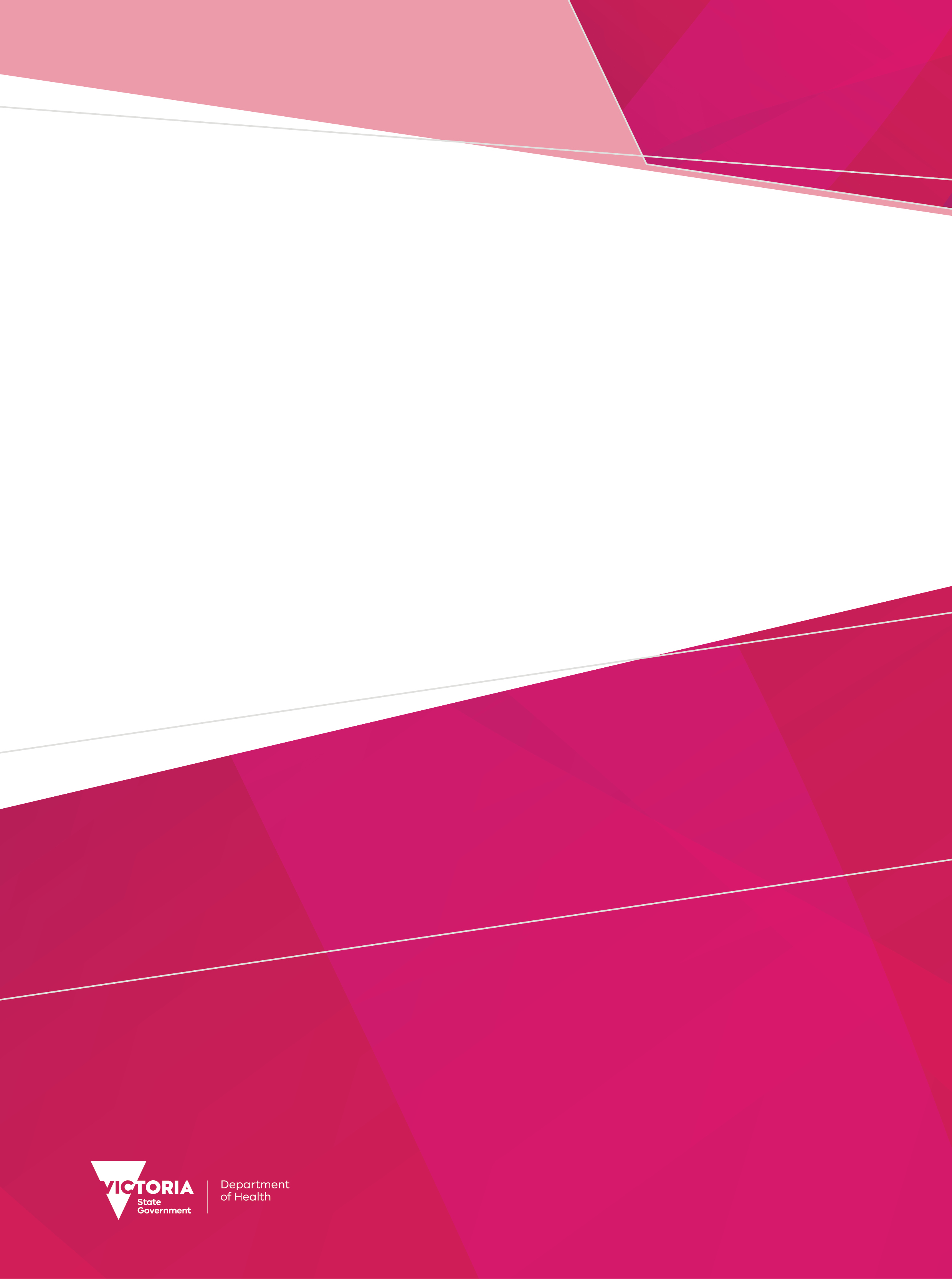 To receive this publication in an accessible format, email HDSS helpdesk <hdss.helpdesk@health.vic.gov.au>.Authorised and published by the Victorian Government, 1 Treasury Place, Melbourne.© State of Victoria, Australia, Department of Health July 2022.Except where otherwise indicated, the images in this document show models and illustrative settings only and do not necessarily depict actual services, facilities, or recipients of services. This document may contain images of deceased Aboriginal and Torres Strait Islander peoples.In this document, ‘Aboriginal’ refers to both Aboriginal and Torres Strait Islander people. ‘Indigenous’ or ‘Koori/Koorie’ is retained when part of the title of a report, program or quotation.ISBN 978-1-76096-781-9 (pdf/online/MS word)  Available at  VINAH webpage <https://www2.health.vic.gov.au/hospitals-and-health-services/data-reporting/health-data-standards-systems/vinah>ContentsIntroduction and definitions	4VINAH business rules	5Data quality principle: Consistency	5Data quality principle: Integrity	21Data quality principle: Privacy	29Data quality principle: Security and accountability	30Introduction and definitionsThis section outlines the business rules that are in place in the VINAH data collection. Business Rules serve many purposes in the VINAH data collection, the most important being to preserve the quality, consistency and integrity of the data.Business rulesIn the context of VINAH, Business Rules are plain English statements which provide a constraint, condition or restriction on some aspect of the data collection.Data quality objectives Each business rule is aligned to a data quality objective. This objective represents the desired outcome of the rule’s successful observation and enforcement. A data quality objective may be achieved by one or business rules.Data quality principlesEach data quality objective aims to uphold a data quality principle. A data quality principle may be upheld by one or more data quality objectives. These principles are:ConsistencyAlthough data is obtained from a variety of health services and through numerous software applications, the data shall be comparable through the use of standardised coding methods.IntegrityThe data must maintain its integrity with reference to a number of aspects:Structural – the encoded format of the data is of the appropriate formatReferential – other records or data exist where reference is made themElemental – data elements meet its standalone definitionPrivacyThe privacy of individuals is maintained in accordance with established guidelines.Security and accountabilityThe source of the data must be a trusted and authorised individual.ValidationsA business rule may be enforced by one or more validations. These validations are the reaction to an instance of data violating a business rule.If a business rule is not enforced by a validation, this does not mean that the business rule does not need to be observed. Some business rules are not enforced by validations but may be enforced through other means such as data quality investigations and audit. The validations are listed in Section 8 of this manual.VINAH business rulesData quality principle: ConsistencyData quality principle: IntegrityData quality principle: PrivacyData quality principle: Security and accountabilityBR-DAT-RIN-001A referral that results in an episode must have an outcome of 'Accepted.'Data quality objectiveThe outcome of the inbound referral reflects the decision to open an episodeValidationsE412	Referral In Outcome updated to Not Accepted, but one or more 			Episodes have resulted from this Referral (<episode_details>)E206	Open episode sent for a referral with outcome specified as not 	accepted (<ref_details>)BR-DAT-RIN-002Referral In Received Date must be before or on the Episode Start Date of any episodes that resulted from the referral Data quality objectiveDates of related events are not out of sequence, where a given event should succeed a related eventValidationsE020	<SucceedingEvent> (<SucceedingEventValue>) is before 	<Preceding Event> (<PrecedingEventValue>)BR-DAT-RIN-003Referral In Received Date must not be after Referral In Receipt Acknowledgement DateData quality objectiveDates of related events are not out of sequence, where a given event should succeed a related eventValidationsE020	<SucceedingEvent> (<SucceedingEventValue>) is before 	<Preceding Event> (<PrecedingEventValue>)BR-DAT-RIN-006BR-DAT-RIN-006Referral In Clinical Referral Date must not be after Referral In Received DateData quality objectiveData quality objectiveDates of related events are not out of sequence, where a given event should succeed a related eventValidationsE020	<SucceedingEvent> (<SucceedingEventValue>) is before 	<Preceding Event> (<PrecedingEventValue>)E020	<SucceedingEvent> (<SucceedingEventValue>) is before 	<Preceding Event> (<PrecedingEventValue>)BR-DAT-RIN-008When a Referral In Outcome has the value ‘010 – Referral accepted – New appointment’ or ‘020 – Referral accepted – Review appointment’ or ‘1 – Referral accepted’ or ‘3 – Referral accepted – Review appointment’, Patient/Client Birth Date, Sex, Usual Residence Locality Name and Usual Residence Postcode must be reportedData quality objectiveData elements are reported as a result of certain events occurringValidationsE454	Referral In Outcome is ‘010 – Referral accepted – New 	appointment’ or ‘020 – Referral accepted – Review appointment’ or 	‘1 – Referral accepted’ or ‘3 – Referral accepted – Renewed 	referral’ but <client_field_list> has not been providedBR-DAT-RIN-009A Referral In insert cannot be accepted if submitted after the consolidation date of the financial year in which the Referral In Received Date fallsData quality objectiveTo support VINAH consolidation by ensuring new referrals are submitted before the consolidation date of the financial year in which they fallValidationsE022	<DateFieldDescription> <DateFieldValue> and the Submission 	Date (<Date>) is after <FinYear> Consolidation Date <Date>BR-DAT-RIN-014A Referral In Receipt Acknowledgement Date must provided when there is an episodeData quality objectiveData elements are reported as a result of certain events occurringValidationsE016	The field ‘<FieldName>’ (<HL7 Field>) is mandatory for this 	Program/Stream (<Program/Stream>) at this point in time 	(<Timing>), but no value was suppliedBR-DAT-RIN-015Referral In End Date cannot be reported without an Episode End DateData quality objectiveValues are reported for related fields, when there is a requirement for them to be reported at the same timeValidationsE024	<FieldName1> cannot be reported without <a/an> 	<FieldName2>BR-DAT-RIN-016Referral In End Date cannot be before the Episode End Date of any episodes that resulted from the referralData quality objectiveDates of related events are not out of sequence, where a given event should succeed a related eventValidationsE020	<SucceedingEvent> (<SucceedingEventValue>) is before 	<Preceding Event> (<PrecedingEventValue>)BR-DAT-EPS-024An episode update was submitted for a closed episode after the consolidation date of the financial year in which the episode was ended.Data quality objectiveTo support VINAH consolidation by ensuring the episode cannot be updated as the financial year has now closedValidationsE022	Episode Ended on <Date> and the Submission Date (<Date>) is 	after <FinYear> Consolidation Date <DateBR-DAT-EPS-029When a Referral has an end date, Episode End Date must be reportedData quality objectiveData elements are reported as a result of certain events occurringValidationsE016	The field ‘<FieldName>’ (<HL7 Field>) is mandatory for this 	Program/Stream (<Program/Stream>) at this point in time 	(<Timing>), but no value was suppliedBR-DAT-RIN-004For Palliative Care Program/Streams, when a Referral In Outcome has the value ‘1 – Referral accepted ‘, ‘3 – Referral accepted – Renewed referral’ or ’50 – Screening referral’, Referral In Clinical Urgency Category must be reportedData quality objectiveData elements related to referrals are consistentValidationsE453     Referral In Outcome is <ref_in outcome> and program/stream 	is  <program/stream> but Referral In Clinical Urgency Category is 	not providedBR-DAT-RIN-005For Specialist Clinics (Outpatients) Program/Streams, when a Referral In Outcome has the value ‘010 – Referral accepted – New appointment’, ‘020 – Referral accepted – Review appointment’ or ‘3 – Referral accepted – Renewed referral’, Referral In Clinical Urgency Category must be reportedData quality objectiveData elements related to referrals are consistentValidationsE453     Referral In Outcome is <ref_in outcome> and program/stream 	is  <program/stream> but Referral In Clinical Urgency Category is 	not providedBR-DAT-RIN-007When a Referral In Outcome is ‘010 – Referral accepted – New appointment’ or ‘020 – Referral accepted – Review appointment’ or ‘1 – Referral accepted’ or ‘3 – Referral accepted – Review appointment’ a Referral In Reason must be reportedData quality objective Data elements are reported as a result of certain events occurringValidations E460	Referral In Outcome is ‘010 – Referral accepted – New 	appointment’ or ‘020 – Referral accepted – Review appointment’ 	or ‘1 – Referral accepted’ or ‘3 – Referral accepted – Renewed  	referral’, but no Referral In Reason providedBR-DAT-RIN-010When more than one Referral In Outcome is reported the Referral In Outcome date must be provided.Data quality objectiveA data element must have a value when a related data element is reportedValidationsE455	A Referral In Outcome was provided without a Referral In 	Outcome dateBR-DAT-RIN-011 Referral In Outcome Date must be on or after the Referral In Received DateData quality objective Dates of related events are out of sequence, where a given event should succeed a related event.Validations E020	<SucceedingEvent>(<SucceedingEventValue>)	 is before <Preceding Event>(<PrecedingEventValue>)         BR-DAT-RIN-012 Referrals that have an End Date must also have an End ReasonData quality objectiveData elements related to referrals are consistentValidationsE462	Referral has a Referral End Date but no Referral End ReasonBR-DAT-RIN-013Referral In Outcome Date must be on or after the Referral In Received DateData quality objectiveDates of related events are out of sequence, where a given event should succeed a related event.Validations E020	SucceedingEvent> (<SucceedingEventValue>) is before 	<Preceding Event> (<PrecedingEventValue>)BR-DAT-RIN-010 017For Palliative Care Program/Streams, when a Referral In Outcome has the value ‘1 – Referral accepted’, Referral In First Triage Score must be reportedData quality objective                             Data elements related to referrals are consistentValidationsE458	Referral In Outcome is ‘1 – Referral accepted’ but Referral In 	First Triage Score has not been provided  BR-DAT-EPS-001Episode Start Date must not be before Date of BirthData quality objectiveDates of related events are not out of sequence, where a given event should succeed a related eventValidationsE020	<SucceedingEvent> (<SucceedingEventValue>) is before 	<Preceding Event> (<PrecedingEventValue>)BR-DAT-EPS-002Episode Start Date must not be after the Episode End DateData quality objectiveDates of related events are not out of sequence, where a given event should succeed a related eventValidationsE020	<SucceedingEvent> (<SucceedingEventValue>) is before 	<Preceding Event> (<PrecedingEventValue>)BR-DAT-EPS-003Episode must have a Completion of Proposed Plan of Treatment only if it has an Episode End DateData quality objectiveData elements that relate to a particular event do not have a value before that event has occurredValidationsE017	The field '<FieldName>' (<HL7 Field>) cannot have a value before 	this point in time (<Timing>)BR-DAT-EPS-004Where Episode Program/Stream is Palliative Care, the patient/client must have a Main Carer's Relationship to the Patient when Carer Availability is '1 - Has a carer'Data quality objectiveData Elements relating to a Patient's/Client's Carer are consistentValidationsE254	Patient/client does not have a Main Carer's Relationship to the 	Patient but the Carer Availability is '1 - Has a carer' and Episode 	Program/Stream is Palliative CareBR-DAT-EPS-005Episode Start Date must not be before the Referral In Received DateData quality objectiveDates of related events are not out of sequence, where a given event should succeed a related eventValidationsE020	 <SucceedingEvent> (<SucceedingEventValue>) is before 	<Preceding Event> (<PrecedingEventValue>)BR-DAT-EPS-007Episode Start Date must be on or before the Contact Date/Time of any contacts within the EpisodeData quality objectiveDates of related events are not out of sequence, where a given event should succeed a related eventValidationsE020	<SucceedingEvent> (<SucceedingEventValue>) is before 	<Preceding Event> (<PrecedingEventValue>)BR-DAT-EPS-008Episode End Date must be on or after the Contact Date/Time of any contacts within the EpisodeData quality objectiveDates of related events are not out of sequence, where a given event should succeed a related eventValidationsE020	<SucceedingEvent> (<SucceedingEventValue>) is before 	<Preceding Event> (<PrecedingEventValue>)BR-DAT-EPS-009For Palliative Care, the Episode Malignancy Flag must be provided if the episode has had a contactData quality objectiveData elements are reported as a result of certain events occurringValidationsE016	The field '<FieldName>' (<HL7 Field>) is mandatory for this 	Program/Stream <Program/Stream> at this point in time 	(<Timing>), but no value was suppliedBR-DAT-EPS-010Episode Start Date must be before or on the Referral Out Date of any referrals that resulted from the episodeData quality objectiveDates of related events are not out of sequence, where a given event should succeed a related eventValidationsE020	<SucceedingEvent> (<SucceedingEventValue>) is before 	<Preceding Event> (<PrecedingEventValue>)BR-DAT-EPS-011Episode End Date must not be before the Referral Out Date of any referrals that resulted from the episodeData quality objectiveDates of related events are not out of sequence, where a given event should succeed a related eventValidationsE020	<SucceedingEvent> (<SucceedingEventValue>) is before 	<Preceding Event> (<PrecedingEventValue>)BR-DAT-EPS-016Episode First Appointment Booked Date cannot be before the Patient/Client Notified of First Appointment DateData quality objectiveExclude where Referral In Outcome code: 3 – Renewed ReferralValidationsE021	<SucceedingEvent> (<SucceedingEventValue>) is before 	<Preceding Event> (<PrecedingEventValue>) <FieldName> 	(<Date>)BR-DAT-EPS-017Episode First Appointment Booked Date cannot be before Episode Start Date/TimeData quality objectiveExclude where Referral In Outcome code: 3 – Renewed ReferralValidationsE021	<SucceedingEvent> (<SucceedingEventValue>) is before 	<Preceding Event> (<PrecedingEventValue>) <FieldName> 	(<Date>) BR-DAT-EPS-027When an Episode has an End Date it must have an Episode End ReasonData quality objectiveData elements are reported as a result of certain events occurringValidationsE015	Data Element '<FieldName>' is mandatory at this point in time 	(<TimingInfo>), but no value was suppliedBR-DAT-CLI-001The reported date of birth a client must not result in an age of greater than 120 yearsData quality objectiveDetect data entry errors on the Birth Date data elementValidationsE151	Client Age (<n>) is greater than 120 years.BR-DAT-CLI-002Patient/Client Carer Residency Status must have a value when Carer Availability is ‘1 - Has a carer’ and Episode/Program Stream is not Specialist Clinics or HBPCCTData quality objectiveData Elements relating to a Patient's/Client's Carer Residency Status are consistentValidationsE152	Patient/client must have a Carer Residency Status when Carer 	Availability is ‘1 - Has a carer and Episode/Program Stream is 	<Program/Stream>ValidationsE156	Patient/Client Carer Residency Status must be compatible with 	Patient Client/Carer AvailabilityBR-DAT-CLI-003Patient Client/Locality and Patient/Client Postcode must be a valid combinationData quality objectiveData Elements relating to a Patient's/Client's Carer Residency Status are consistentValidationsE153	Invalid combination of Postcode (<value1>) and Locality 	(<value2>)BR-DAT-CLI-004Where the Patient Client/Locality and Patient/Client Postcode are a location within Australia they must represent a residential locationData quality objectiveData Elements relating to a Patient's/Client's Usual Residence locality are consistentValidationsE153	Invalid combination of Postcode (<value1>) and Locality 	(<value2>)BR-DAT-CLI-005Where a Date of Death is reported, a Date of Death Accuracy Code and Place of Death must be providedData quality objectiveData Elements relating to a Patient's/Client's Death are consistentValidationsE016	The field '<FieldName>' (<HL7 Field>) is mandatory for this 	Program/Stream <Program/Stream> at this point in time 	(<Timing>), but no value was suppliedBR-DAT-CLI-006Where Patient/Client Carer Relationship has a value, Patient/Client Carer Availability must be set to '1 – Has a Carer'Data quality objectiveData Elements relating to a Patient's/Client's Carer are consistentValidationsE155	Carer Relationship (<val>) has a value but Carer Availability 	(<val>) is not set to '1 – Has a Carer'BR-DAT-CLI-007Where Patient/Client Carer Relationship Status does not have value, Patient/Client Carer Availability must not be '1 – Has a Carer'Data quality objectiveData Elements relating to a Patient's/Client's Carer are consistentValidationsE156	Carer Residency Status (<val>) has no value but Carer Availability 	(<val>) is set to '1 – Has a Carer'BR-DAT-CLI-008Date of Death must not be before the Date of BirthData quality objectiveDates of related events are not out of sequence, where a given event should succeed a related eventValidationsE020	<SucceedingEvent> (<SucceedingEventValue>) is before 	<Preceding Event> (<PrecedingEventValue>)BR-DAT-CLI-009Date of Birth must not be after the Episode Start Date (not mandatory for Palliative Care)Data quality objectiveDates of related events are not out of sequence, where a given event should succeed a related eventValidationsE020	<SucceedingEvent> (<SucceedingEventValue>) is before 	<Preceding Event> (<PrecedingEventValue>)BR-DAT-CLI-011Where a Patient/Client has had a contact, demographic data must be completeData quality objectiveData elements are reported as a result of certain events occurringValidationsE016	The field '<FieldName>' (<HL7 Field>) is mandatory for this 	Program/Stream <Program/Stream> at this point in time 	(<Timing>), but no value was suppliedBR-DAT-CLI-012Where an episode has an end date and Episode Proposed Treatment Plan Completion = ’27’, Patient/Client Death Date is mandatoryData quality objectiveData elements are reported as a result of certain events occurringValidationsE016	The field '<FieldName>' (<HL7 Field>) is mandatory for this 	Program/Stream <Program/Stream> at this point in time 	(<Timing>), but no value was suppliedBR-DAT-CNT-001Patient/Client demographic data must be complete at the time of the first reported ContactData quality objectiveDates of related events are not out of sequence, where a given event should succeed a related eventValidationsE016	The field '<FieldName>' (<HL7 Field>) is mandatory for this 	Program/Stream <Program/Stream> at this point in time 	(<Timing>), but no value was suppliedBR-DAT-CNT-002Episode Start Date must not be after the Contact Date/TimeData quality objectiveDates of related events are not out of sequence, where a given event should succeed a related eventValidationsE020	<SucceedingEvent> (<SucceedingEventValue>) is before 	<Preceding Event> (<PrecedingEventValue>)BR-DAT-CNT-003Contact Date/Time must not be after the Episode End DateData quality objectiveDates of related events are not out of sequence, where a given event should succeed a related eventValidationsE020	<SucceedingEvent> (<SucceedingEventValue>) is before 	<Preceding Event> (<PrecedingEventValue>)BR-DAT-CNT-004Where the Contact Account Class is compensable (VX, TA, WC), a client identifier relevant to the compensable agency should be providedData quality objectiveA Patient/Client identifier relevant to the compensable agency is providedValidationsE356	Contact is Compensable (<AccountClass>) but no client identifier 	relevant to the agency is providedBR-DAT-CNT-007The Contact Date/Time is after the Patient/Client Death Date, the Patient/Client Present Status must be '20 - Carer(s)/Relative(s) of the patient/client only’ or ’31 – Patient/Client /Carer(s)/Relative(s) not present: Indirect Contact’Data quality objectiveDates of related events are not out of sequenceValidationsE361	Contact Date (<ccsedate>) is after Date of Death (<dod>), but 	Client Present Status (<val>) is not '20 - Carer(s)/Relative(s) of the 	patient/client only' or '31 - Patient/Client/Carer(s)/Relative(s) not 	present: Indirect Contact'BR-DAT-CNT-008For Palliative Care, the Episode Malignancy Flag must be provided at the time of the first contactData quality objectiveData elements are reported as a result of certain events occurringValidationsE016	The field '<FieldName>' (<HL7 Field>) is mandatory for this 	Program/Stream <Program/Stream> at this point in time 	(<Timing>), but no value was suppliedBR-DAT-CNT-009Where Contact Care Phase is ‘9 - Not Applicable - Patient/Client not present' or ‘5 – Bereavement Phase’, the Contact Client Present Status must not be ’11 - Patient/Client present only’, ’12 - Patient/Client present with carer(s)/relative(s)’ or ’13 - Patient/Client via telehealth’Data quality objectiveCare-related fields are consistent with Patient/Client Present StatusValidationsE363	<ContactDataElement> is <PhaseOfCareValue> - 	<PhaseOfCareMeaning> but Contact Client Present Status is ’11 - 	Patient/Client present only’, ’12 - Patient/Client present with 	carer(s)/relative(s)’ or ’13 - Patient/Client via telehealth’BR-DAT-CNT-010Where Contact Care Model is ‘9 - Not Applicable - Patient/Client not present', the Contact Client Present Status must not be ’11 - Patient/Client present only’, ’12 - Patient/Client present with carer(s)/relative(s)’ or ’13 - Patient/Client via telehealth’Data quality objectiveCare-related fields are consistent with Patient/Client Present StatusValidationsE363	<ContactDataElement> is <NAClientNotPresentValue> - 	<NAClientNotPresentMeaning> but Contact Client Present Status 	is ’11 - Patient/Client present only’, ’12 - Patient/Client present 	with carer(s)/relative(s)’ or ’13 - Patient/Client via telehealth’BR-DAT-CNT-011Where Contact Preferred Death Place is ‘98 - Not Applicable - Patient/Client not present', the Contact Client Present Status must not be ’11 - Patient/Client present only’, ’12 - Patient/Client present with carer(s)/relative(s)’ or ’13 - Patient/Client via telehealth’Data quality objectiveCare-related fields are consistent with Patient/Client Present StatusValidationsE363	<ContactDataElement> is <NAClientNotPresentValue> - 	<NAClientNotPresentMeaning> but Contact Client Present Status 	is ’11 - Patient/Client present only’, ’12 - Patient/Client present 	with carer(s)/relative(s)’ or ’13 - Patient/Client via telehealth’BR-DAT-CNT-012Where Contact Preferred Care Setting is ‘98 - Not Applicable - Patient/Client not present', the Contact Client Present Status must not be ’11 - Patient/Client present only’, ’12 - Patient/Client present with carer(s)/relative(s)’ or ’13 - Patient/Client via telehealth’Data quality objectiveCare-related fields are consistent with Patient/Client Present StatusValidationsE363	<ContactDataElement> is <NAClientNotPresentValue> - 	<NAClientNotPresentMeaning> but Contact Client Present Status 	is ’11 - Patient/Client present only’, ’12 - Patient/Client present 	with carer(s)/relative(s)’ or ’13 - Patient/Client via telehealth’BR-DAT-CNT-013Contact Client Present Status must be '20 - Carer(s)/Relative(s) of the patient/client only' or '31 -Patient/Client/Carer(s)/Relative(s) not present: Indirect Contact', Contact Care Phase must be ‘9 - Not Applicable - Patient/Client not present' or ‘5 – Bereavement Phase’Data quality objectiveCare-related fields are consistent with Patient/Client Present StatusValidationsE364	Contact Client Present Status is ‘20 - Carer(s)/Relative(s) of the 	patient/client only' or '31 - Patient/Client/Carer(s)/Relative(s) not 	present: Indirect Contact' but <ContactDataElement> is 	<NAClientNotPresentValue> - <NAClientNotPresentMeaning>BR-DAT-CNT-014Where Contact Client Present Status is '20 - Carer(s)/Relative(s) of the patient/client only' or '31 - Patient/Client/Carer(s)/Relative(s) not present: Indirect Contact', Contact Care Model must be ‘9 - Not Applicable - Patient/Client not present'Data quality objectiveCare-related fields are consistent with Patient/Client Present StatusValidationsE364	Contact Client Present Status is ‘20 - Carer(s)/Relative(s) of the 	patient/client only' or '31 - Patient/Client/Carer(s)/Relative(s) not 	present: Indirect Contact' but <ContactDataElement> is 	<NAClientNotPresentValue> - <NAClientNotPresentMeaning>BR-DAT-CNT-015Where Contact Client Present Status is '20 - Carer(s)/Relative(s) of the patient/client only' or '31 - Patient/Client/Carer(s)/Relative(s) not present: Indirect, Contact Preferred Death Place must be ‘98 - Not Applicable - Patient/Client not present'Data quality objectiveCare-related fields are consistent with Patient/Client Present StatusValidationsE364	Contact Client Present Status is ‘20 - Carer(s)/Relative(s) of the 	patient/client only' or '31 - Patient/Client/Carer(s)/Relative(s) not 	present: Indirect Contact' but <ContactDataElement> is 	<NAClientNotPresentValue> - <NAClientNotPresentMeaning>BR-DAT-CNT-016Where Contact Client Present Status is '20 - Carer(s)/Relative(s) of the patient/client only' or '31 - Patient/Client/Carer(s)/Relative(s) not present: Indirect Contact, Contact Preferred Care Setting must be ‘98 - Not Applicable - Patient/Client not present'Data quality objectiveCare-related fields are consistent with Patient/Client Present StatusValidationsE364	Contact Client Present Status is ‘20 - Carer(s)/Relative(s) of the 	patient/client only' or '31 - Patient/Client/Carer(s)/Relative(s) not 	present: Indirect Contact' but <ContactDataElement> is 	<NAClientNotPresentValue> - <NAClientNotPresentMeaning>BR-DAT-CNT-017For Specialist Clinics (Outpatients), the first Contact Purpose code reported must be either '71 - Follow up/Monitoring/Evaluation/Review', '72 - New Patient Consultation', ’73- Follow up /Monitoring /Evaluation /Review – Conservative Management’ or ‘74 New patient consultation – Conservative Management.Data quality objectiveThe purpose of the contact for Specialist Clinics (Outpatients) can be identified as either 'new' or 'review'ValidationsE367	The Episode Program/Stream is Specialist Clinics (Outpatients) 	but a Contact Purpose of either '71-Follow 	up/Monitoring/Evaluation/Review', '72-New Patient Consultation', 	'51-Multi-disciplinary Case Conference – patient not present', ’73- 	Follow up /Monitoring /Evaluation /Review – Conservative 	Management’ or ’74-New patient consultation – Conservative 	Management’ has not been reported.BR-DAT-CNT-018Ineligible patients with an Account Class = 'XX' or ‘ME’ or ‘MF’ must be reported with Contact Medicare Suffix = 'N-E'. Prisoners must be reported with Contact Medicare Suffix = 'P-N' and Account Class = 'JP'Data quality objectiveContact Account Class is consistent with Contact Medicare SuffixValidationsE368	Contact Account Class (AccountClass) is incompatible with 	Contact Medicare Suffix (<medicare_suffix>).BR-DAT-CNT-019Where the Contact Preferred Language is '1201 - English', the Contact Interpreter Required must be '2 - Interpreter not needed'.Data quality objectiveContact Preferred Language is consistent with Contact Interpreter RequiredValidationsE360	Contact Preferred Language is ‘1201 - English’ but Contact/Client 	Service Event Interpreter Required (<val>) is not ‘2 – Interpreter 	Not Needed’BR-DAT-CNT-020Where Contact Session Type is '2 - Group session', a Contact Group Session Identifier must be reported; and if a Contact Group Session Identifier has been reported, the Contact Session Type should be '2 - Group session'.Data quality objectiveContact Session Type and Contact Group Session Identifier are compatibleValidationsE366	A Contact Group Session Identifier has been reported but the 	Contact Session Type =<> ‘2 - Group session’ValidationsE365	Contact Session Type = ‘2 - Group session’ but Contact Group  	Session Identifier has not been reported BR-DAT-CNT-021Code values reported for Patients/Clients must be valid as at the Contact DateData quality objectiveData elements relating to a Patient/Client are accurateValidationsE159	Code (<CodeSupplied>) for Data Element (‘<FieldName>’) is not 	valid as at the Contact DateBR-DAT-CNT-022Where Contact Delivery Mode is ‘9 - Not Applicable’, the Contact/Client Present Status must be ’32 - Patient/Client/Carer(s)/Relative(s) not present: Scheduled appointment not attended’.Data quality objectiveCare-related fields are consistent with Patient/Client Present StatusValidationsE369	Contact Delivery Mode is ‘9 - Not applicable’ but Contact Client 	Present is not ’32 - Patient/Client/Carer(s)Relative(s) not 	present: Scheduled appointment not attended’ or Contact 	Client Present status is not ’31 – Indirect Contact when 	Contact Purpose is ’51 – MDCC-patient not presentBR-DAT-CNT-023Contact Program Stream must be provided where there is a Contact Clinic IDData quality objectiveA field that is required to have a value at a point in time was emptyValidationsE370	Data Element (<FieldName>) is mandatory (<Timing>) but no 	value was supplied. The (<FieldName>) for this (<FieldTypes>) is 	(<FieldValue>)BR-DAT-CNT-024Indirect Contacts must be reported with Contact Session Type = ‘3 – Not Applicable: Indirect Contact’ and with Contact Client Present Status = ’31 – Patient/Client Carer(s)/Relative(s) not present: Indirect ContactData quality objectiveContact Session Type is consistent with Contact Client Present StatusValidationsE373	Contact Session Type of <ContactSessionTypeValue> – 	<ContactSessionTypeDescription> is incompatible with Client 	Present Status of <ClientPresentStatusValue> – 	<ClientPresentStatusDescriptionBR-DAT-CNT-026Where Contact Delivery Setting is '11 – Hospital setting – inpatient setting, Contact Inpatient Flag must be ‘I – Yes (Inpatient/Admitted)’ Data quality objectiveContact Inpatient Flag is consistent with Contact Delivery SettingValidationsE372	Data Element (<FieldName>) is mandatory for this Program/Stream 	<Program/Stream> (<Timing>) but no value was suppliedValidationsE374	Contact Delivery Setting is ‘'11 – Hospital setting – inpatient setting’ 	but Contact Inpatient Flag is not ‘I – Yes (Inpatient/Admitted)BR-DAT- CNT 027When Contact Account Class is ‘ND – National Disability Insurance’, Episode Special Purpose Flag must be reported with a value of ‘ND – NDIS Participant’Data quality objectiveAccount Class is consistent with Episode Special Purpose FlagValidationsE372	Contact Account Class is ‘ND – National Disability Insurance 	Scheme’ but Episode Special Purpose Flag is not ‘ND – NDIS 	Participant’BR-DAT-CNT-028Contact Start Date must not be after the Contact End DateData quality objectiveDates of related events are out of sequence, where a given event should succeed a related eventValidationsE020	<SucceedingEvent> (<SucceedingEventValue>) is before 	<Preceding Event> (<PrecedingEventValue>)BR-DAT-CNT-029Where Contact Purpose Code is ’51- MDCC-patient not present’, the Contact Client Present Status code – ‘31’ Patient/Client/Carer(s)/Relative(s) not present: Indirect contact’ must be reported.Data quality objectiveData purpose is consistent with Contact Client Present StatusValidationsE377	Where Contact Purpose Code is ’51- MDCC-patient not present’, 	the Contact Client Present Status code – ‘31 - 	Patient/Client/Carer(s)/Relative(s) not present: Indirect contact’ 	must be reported.BR-DAT-CNT-030 Contact Clinic Identifier must exist for the submitted Contact Campus CodeData quality objective Data elements are restricted to the value domain of their defined code tableValidations E376	Contact Clinic Identifier <ContactClinicIdentifier> is not valid for 	this Contact Campus Code <ContactCampusCode>BR-DAT-CNT-031 The time value (12:00am) reported is not valid for Contact Start and Contact End date/time fieldsData quality objective Data elements defined as requiring a value are providedValidations E025	The time value (12:00am) of the date/time field (20200801) is 	not valid BR-DAT-CNT-032Contact cannot be reported for Home Based Services programsData quality objectiveData elements are not reported when they are not valid for particular programsValidationsE381	Contact reported but program/stream ‘<Program/Stream>’ is a 	Home Based ServiceBR-DAT-CNT-033 When Contact Purpose Code is ’10 - Screening Contact’ Referral In Outcome must be ‘50 – Screening’Data quality objective Data elements are only reported when they are valid for particular referral outcomes Validations E383	Contact Purpose is ‘10 – Screening Contact’ but Referral In 	Outcome was not ’50 – Screening’ at the Contact Start Date 	(<contact start date/time>)BR-DAT-CNT-034Conflicting contact purpose codes cannot be reported for the same contactData quality objective  Data elements values are reported accurately and do not conflictValidationsE385	Contact Purpose <ContactPurpose1> and Contact Purpose 	<ContactPurpose2> cannot be reported for the same contact  BR-DAT-CNT-035When a Referral In Outcome of ’50 – Screening’ is reported the Contact Purpose Code must be ’10 - Screening Contact’Data quality objective Data elements are only reported when they are valid for particular referral outcomes  ValidationsE384	Referral In Outcome is '50 – Screening' at the contact start 	date (<contact start date/time>) but  Contact Purpose Code is 	not ’10 - Screening Contact’BR-DAT-ROU-001Episode Start Date must not be after Referral Out DateData quality objectiveDates of related events are not out of sequence, where a given event should succeed a related eventValidationsE020	<SucceedingEvent> (<SucceedingEventValue>) is before 	<Preceding Event> (<PrecedingEventValue>)BR-DAT-ROU-002Referral Out Date must not be after Episode End DateData quality objectiveDates of related events are not out of sequence, where a given event should succeed a related eventValidationsE020	<SucceedingEvent> (<SucceedingEventValue>) is before 	<Preceding Event> (<PrecedingEventValue>)BR-DAT-ROU-004An insert/update to a Referral Out for a closed episode cannot be accepted if submitted before the consolidation date of the financial year in which the Episode End Date fallsData quality objectiveTo support VINAH consolidation by ensuring changes to closed episode related events are submitted before the consolidation date of the financial year in which they fallValidationsE022	<DateFieldDescription> <DateFieldValue> and the Submission Date 	(<Date>) is after <FinYear> Consolidation Date <Date>)BR-DEL-DEF-001The value of a data element must comply with the specified meaning as listed in Section 3Data quality objectiveThe values of a data element must comply with its specified meaning       ValidationsNone (a).  The majority of the validation in this document serve this purpose, however this specific rule is achieved by audit and other data quality processesBR-DEL-DEF-002The value of a data element must be within its value domain or exist in the code tableData quality objectiveData elements are restricted to the value domain of their defined code tableValidationsE005	Code ('<CodeSupplied>') for Data Element '<FieldName>' is in 	code table <CodeTable> but is not valid for this Program/Stream 	<ProgramStream>ValidationsE004	Code ('<CodeSupplied>') for Data Element '<FieldName>' does not 	exist in code table <CodeTable>BR-DEL-DEF-003A value must be provided for data elements defined as mandatoryData quality objectiveData elements defined as requiring a value are providedValidationsE023	The time part of the date/time field Contact End Date/Time and 	Contact Start Date/Time is mandatoryValidationsE016	The field '<FieldName>' (<HL7 Field>) is mandatory for this 	Program/Stream <Program/Stream> at this point in time 	(<Timing>), but no value was suppliedValidationsE015	Data Element '<FieldName>' is mandatory at this point in time 	(<TimingInfo>), but no value was suppliedValidationsE002	Data Element '<FieldName>' is mandatory for this 	Program/Stream <Program/Stream>, but no value was suppliedValidationsE001	Data Element '<FieldName>' is mandatory, but no value was 	suppliedBR-DEL-DEF-004A value provided for a data element must meet its data type and layout requirementsData quality objectiveData elements that are not restricted to values in a code table meet their layoutValidationsE011	Invalid layout for field '<FieldName>' - value supplied '(<val>)' does 	not meet the layout requirements for this element (<Layout>)BR-DEL-DEF-005A data element that can repeat should be repeated within the bounds of its definitionData quality objectiveData elements defined are repeated both sufficiently and not excessively, as per their definitionValidationsE012	Data Element ‘<DataElement>’ has been repeated a number of 	times (<Reps>) that is outside the allowable range for this data 	element (Min=<Min>, Max=<Max>)BR-DEL-DEF-007A data element should be reported according the requirements of the program/stream it relates toData quality objectiveData elements defined as requiring a value are to be provided within a certain Program/StreamValidationsE016	The field '<FieldName>' (<HL7 Field>) is mandatory for this 	Program/Stream <Program/Stream> at this point in time 	(<Timing>), but no value was suppliedValidationsE005	Code ('<CodeSupplied>') for Data Element '<FieldName>' is in 	code table <CodeTable> but is not valid for this Program/Stream 	<ProgramStream>ValidationsE002	Data Element '<FieldName>' is mandatory for this 	Program/Stream <Program/Stream>, but no value was suppliedBR-DEL-DEF-008A data element that is not applicable within a program/stream must not have a valueData quality objectiveData elements that are not relevant or applicable to a given Program/Stream are not reported, avoiding misinterpretation of the reported dataValidationsE003	Data Element '<FieldName>' cannot have a value in this 	Program/Stream <Program/Stream>BR-DEL-DEF-010All related events must be reported in the correct sequenceData quality objectiveDates of related events are not out of sequence, where a given event should succeed a related eventValidationsE020	<SucceedingEvent> (<SucceedingEventValue>) is before 	<Preceding Event> (<PrecedingEventValue>)BR-DEL-DEF-011Data element values should be reported according to the requirements of the department at the time of reportingData quality objectiveData elements defined as requiring a value at a point in time, under particular circumstances, are not reported at other timesValidationsE013	Code (‘CodeSupplied>’) for Data Element ‘<FieldName>’ is for 	emergency use only – to be used under the direction of the 	departmentBR-XMT-RNT-005Batch Control Identifiers must be unique across all submissions over time within an organisationData quality objectiveAvoid duplicate or out of sequence dataValidationsB004	Batch Control Identifier (<Batch Control ID>) has been used 	previously (<PreviousSubmissionInfo>)BR-DAT-EPS-012An Episode Program/Stream cannot change once it has been submittedData quality objectivePreserve the integrity of the Episode and ensure the appropriate validation logic can be appliedValidationsE062	A '<pk_structure>' update message (<hl7_message>) has been 	sent containing <static_field> value (<new_val>) that has changed 	from its original value (<old_val>).	This field is not allowed to change via an update.BR-DAT-EPS-015For HBPCCT Programs/Streams, when an Episode has an End Date it must have an Episode First Consultancy FlagData quality objectiveEpisode Assessment Score data elements are consistentValidationsE016	The field '<FieldName>' (<HL7 Field>) is mandatory for this 	Program/Stream <Program/Stream> at this point in time 	(<Timing>), but no value was suppliedBR-DAT-EPS-018Episode overlaps other episode in Palliative CareData quality objectiveTo prevent multiple episodes being reported to VINAHValidationsE204	New open episode overlaps existing episode (<ep_details>) for 	the patient (<id_vals>) with the same program/stream 	(<program_stream>)BR-DAT-EPS-019When an episode has an end date, Episode Proposed Treatment Plan Completion must be completedData quality objectiveData elements are reported as a result of certain events occurringValidationsE016	The field ‘<FieldName>’ (<HL7 Field>) is mandatory for this 	Program/Stream (<Program/Stream>) at this point in time 	(<Timing>), but no value was suppliedBR-DAT-EPS-020Episode Advance Care Plan Alert must be provided where there is an Episode Start DateData quality objectiveA field that is required to have a value at a point in time was emptyValidationsE371	Data Element (<FieldName>) is mandatory for this 	Program/Stream <Program/Stream> after (<Timing>) but no value 	was suppliedBR-DAT-EPS-023Contact Medicare Suffix is mandatory but no value was suppliedData quality objectiveA field that is required to have a value at a point in time was emptyValidationsE371	Data Element (<FieldName>) is mandatory (<Timing>) but no 	value was suppliedBR-DAT-EPS-024An update of a closed episode cannot be accepted if submitted after the consolidation date of the financial year in which the Episode End Date fallsData quality objectiveTo support VINAH consolidation by ensuring updates to closed episodes are submitted before the consolidation date of the financial year in which they fallValidationsE022	<DateFieldDescription> <DateFieldValue> and the Submission 	Date (<Date>) is after <FinYear> Consolidation Date <Date>BR-DAT-EPS-025Episode Special Purpose Flag must be provided where the Contact Account Class = ‘ND’Data quality objectiveA field that is required to have a value at a point in time was emptyValidationsE370	Data Element <FieldName> is mandatory (<Timing>) but no value 	was supplied.  The <FieldName> for this <FieldTypes> is 	<FieldValue>BR-DAT-EPS-026An episode cannot be closed with an end date that falls in a previous financial year if submitted after the consolidation date for that yearAn episode cannot be closed with an end date that falls in a previous financial year if submitted after the consolidation date for that yearData quality objectiveTo support VINAH consolidation by ensuring updates to closed episodes are submitted before the consolidation date of the financial year in which they fallTo support VINAH consolidation by ensuring updates to closed episodes are submitted before the consolidation date of the financial year in which they fallValidationsE022	<DateFieldDescription> <DateFieldVaule> and the Submission 	Date (<Date>) is after <FinYear> Consolidation Date <Date>BR-DAT-EPS-030Episode Patient/Client Ready for Care Date is mandatory (date), but no value was suppliedEpisode Patient/Client Ready for Care Date is mandatory (date), but no value was suppliedData quality objectiveA field that is required to have a value at a point in time was emptyA field that is required to have a value at a point in time was emptyValidationsE371	Data Element <FieldName> is mandatory for this Program/Stream 	<Program/Stream> after <Timing> but no value was suppliedBR-DAT-EPS-31Episode End Date cannot be reported without a Referral In End DateData quality objectiveValues are reported for related fields, when there is a requirement for them to be reported at the same timeValidationsE024	<FieldName1> cannot be reported without <a/an> <FieldName2>BR-DAT-EPS-032 When the Referral in Program/Stream is FCP the Episode Program/Stream must also be FCPData quality objectiveRelated data elements are consistentValidations  E267	Referral In Program/Stream is (<ref_in program/stream>) but Episode Program/Stream is (<episode program/stream>)BR-DEL-DEF-006A data element must not be changed once it has been reported if its definition dictates as suchA data element must not be changed once it has been reported if its definition dictates as suchData quality objectivePreserve the integrity of the Episode and ensure the appropriate validation logic can be appliedPreserve the integrity of the Episode and ensure the appropriate validation logic can be appliedValidationsE062	A '<pk_structure>' update message (<hl7_message>) has been 	sent containing <static_field> value (<new_val>) that has 	changed from its original value (<old_val>).	This field is not allowed to change via an update.BR-DEL-DEF-009A data element that reflects the date of an event that has previously occurred must be before the Message Date/TimeData quality objectiveDates of events within the data are not reported as being in the futureValidationsE008	Date (<Value>) in field ‘<FieldName>’ is after the Message 	Date/Time (<MessageDateTime>)BR-XMT-HL7-001The first line in a HL7 file must be an FHS segmentData quality objectiveHL7 Files are correctly assembledValidationsHL7003	 First line in file is not an FHS segment: <FirstLine>BR-XMT-HL7-002A HL7 submission file must contain only 7-bit ASCII charactersData quality objectiveHL7 Files are correctly assembledValidationsF005	Illegal extended ASCII character supplied (Code <ASCIICode>) 	at position <Position> in file. File may only contain 7-bit ASCII 	charactersBR-XMT-HL7-003A HL7 submission file must contain exactly one File Trailer Segment (FTS)Data quality objectiveHL7 Files are correctly assembledValidationsHL7002	 File does not contain exactly one 1 FTS segment, file contains 	<n> FTS segmentsBR-XMT-HL7-004BR-XMT-HL7-004A HL7 message must be of a type as defined in Section 5Data quality objectiveData quality objectiveHL7 Files are correctly assembledValidationsHL7010	Invalid Message Type <MessageType>HL7010	Invalid Message Type <MessageType>BR-XMT-HL7-005A HL7 submission file must contain at least one batchData quality objectiveHL7 Files are correctly assembledValidationsHL7004	File does not have at least one BHS SegmentBR-XMT-HL7-006A HL7 file must contain an equal number of BHS and BTS segmentsData quality objectiveHL7 Files are correctly assembledValidationsHL7006	File does not have an equal number of BHS/BTS segments: <n1> 	BHS Segments, <n2> BTS SegmentsValidationsHL7005	File does not have at least one BTS SegmentBR-XMT-HL7-007A HL7 batch must contain at least one messageData quality objectiveHL7 Files are correctly assembledValidationsHL7007	MSH segment is not >= BHS Segments: <n1> MSH Segments, 	<n2> BHS SegmentsBR-XMT-HL7-008A HL7 submission must have a valid segment structure according to HL7 v2.5Data quality objectiveHL7 Files are correctly assembledValidationsNoneBR-XMT-HL7-009A single line within an HL7 file should contain no more than 1000 charactersData quality objectiveHL7 Files are correctly assembledValidationsNoneBR-XMT-FIL-001A submission file must contain dataData quality objectiveA submission contains dataValidationsF003	File <FileName> is emptyBR-XMT-FIL-002A HL7 submission file must contain only 7-bit ASCII charactersData quality objectiveData is acceptable to the DepartmentValidationsF005	Illegal extended ASCII character supplied (Code <ASCIICode>) at 	position <Position> in file. File may only contain 7-bit ASCII 	charactersBR-XMT-FIL-003A submission must contain data that is of an acceptable quality as per the Department’s requirementsData quality objectiveData is acceptable to the DepartmentValidationsF050	The number of validation errors (<n>) in this file indicates the file 	may be corrupt or invalidValidationsF020	Invalid data submittedBR-XMT-FIL-004The Message Date/Time must be less than or equal to the Date of SubmissionData quality objectiveAllow the Message Date/Time to be used to ensure other dates within the data are not in the futureValidationsE007	Message Date/Time (<MessageDateTime>) is after the Date of 	Submission (<SubmissionDate>)BR-XMT-FIL-005The submission must not generate a number of validations greater than 500 and consisting of more than 20% of the total number of messages in the fileData quality objectiveEnsure efficient and stable operation of the processing system for all usersValidationsF050	The number of validation errors (<n>) in this file indicates the file 	may be corrupt or invalidBR-XMT-FIL-006A HL7 file should contain no more than 50,000 messagesData quality objectiveEnsure efficient and stable operation of the processing system for all usersValidationsF012	HL7 submission file contains more than 50,000 messages 	(<MessageCount>)BR-XMT-FIL-007The size of a submission file should be no greater than 25MBData quality objectiveEnsure efficient and stable operation of the processing system for all usersValidations F013	Submission file is larger than 25MB (<FileSize>)BR-XMT-FIL-008The File Reference Period End Date must not be greater than the Batch Message Date/TimeData quality objectiveThe period of data is identified in the fileValidationsF014	File Reference Period End Date is after the Message Date/Time.BR-XMT-FIL-009A value must be provided for file data elements defined as mandatoryData quality objectiveFile data elements defined as requiring a value are providedValidationsF006	'<FieldName>' is mandatory but no value has been suppliedBR-XMT-FIL-010File Sending Application must exist in the value domain of the code tableData quality objectiveThe sending application is identified in the fileValidationsF007	Code ('<CodeSupplied>') for field ('File Sending Application') does 	not exist in code table HL70361BR-XMT-FIL-011VINAH version must be valid for the period of data submitted.Data quality objectiveThe VINAH Version is appropriate for the period of data submitted in the file. The most recent VINAH Version for a given year should be submitted.ValidationsF015	VINAH version <VINAH version> is not a valid version for the 	period reported in this submission. BR-XMT-FNC-001 A submission file name should meet the naming standards as laid out in section 5Data quality objective Filenames are generated correctlyValidations F001	Filename <FileName> is not validBR-XMT-FNC-002Submission File Names (excluding the file extension) should only contain alphanumeric characters and an optional underscoreData quality objectiveFilenames are generated correctlyValidationsF001	Filename <FileName> is not validBR-XMT-FNC-003For HL7 submission files, the file extension must be ‘.hl7’Data quality objectiveThe type of a file is correctly identifiedValidationsF001	Filename <FileName> is not validBR-XMT-FNC-004For XML submission files, the file extension must be ‘.xml’Data quality objectiveThe type of a file is correctly identifiedValidationsF001	Filename <FileName> is not validBR-XMT-FNC-005For Flat File submissions, the file extension must be ‘.txt'Data quality objectiveThe type of a file is correctly identifiedValidationsF001	Filename <FileName> is not validBR-XMT-FNC-007Every file submitted should be named uniquelyData quality objectiveAvoid duplicate or out of sequence dataValidationsF002	A file named '<FileName>' has previously been submittedBR-XMT-PRG-001A remote purge may only occur where a valid purge request file is transmittedData quality objectivePurge request files are correctly assembledValidationsX003	Submission <filename> has already been purged after the initial 	load, due to the PurgeAfterLoad=True instruction on the original 	submissionValidationsX002	Submission <filename> was not successfully purged – incorrect 	TargetEnvironment/Filename/SubID/HealthService/UserName/
	PurgeKey combinationBR-XMT-PRG-002Only the last unpurged file for a health service can be purgedData quality objectiveEnsure that only the most recent submission can be purged/rolled back to prevent orphaned dataValidationsX004	Submission <filename> could not be purged as it is not the last 	file submitted for this health service. Only the last existing file for 	a health service can be purgedBR-XMT-RNT-001A message to insert a record cannot be sent again once the record has been accepted, rather an update message should be usedData quality objectiveAvoid duplicate or out of sequence dataValidationsE051	Cannot insert record, same Primary Key for data structure 	'<structure>' already exists (<conflict_location>). Key fields: 	<pk_expanded_val>BR-XMT-RNT-002An update or delete message can only be sent where an insert message has been previously acceptedData quality objectiveOther records that are referenced by identifiers have been previously sent and accepted, maintaining referential integrityValidationsE061	A '<pk_structure>' message (<hl7_message_type>) was sent to 	either update or delete a record that has not been previously 	received and accepted. Key fields: <key_expanded>BR-XMT-RNT-003Where a message refers to other records, those records must have previously been sent and acceptedData quality objectiveOther records that are referenced by identifiers have been previously sent and accepted, maintaining referential integrityValidationsE061	A '<pk_structure>' message (<hl7_message_type>) was sent to 	either update or delete a record that has not been previously 	received and accepted. Key fields: <key_expanded>E052	A '<pk_structure>' message (<hl7_message>) has been sent 	containing a reference to a "<fk_structure>" record that has not 	been previously received and accepted. Key fields: 	<fk_expanded>BR-XMT-RNT-004Message Control Identifiers must be unique across all submissions over time within an organisationData quality objectiveAvoid duplicate or out of sequence dataValidationsHL7011	Message Control Identifier <MCID> has already been allocated to 	a previous messageBR-DAT-CNT-005 A Patient/Client's Legal Family Name or Given Names must be provided where Account Class is compensableData quality objectivePatient/Client names are provided where the contact account class is compensable (VX, TA, WC)ValidationsE358	Account Class is VX (DVA) or TA (TAC) or WC (VWA), but the 	Patient's Legal Name or Given Names are not providedBR-DAT-CNT-006 A Patient/Client's Legal Family Name or Given Names should only be provided where Account Class is compensableData quality objectivePatients/Clients are not identified unnecessarilyValidationsE357	A Patient/Client's Legal Family Name or Given Names are 	provided but Account Class is not VX (DVA) or TA (TAC) or WC 	(VWA)BR-XMT-FNC-006A valid Organisation Identifier must form the first part of the file nameData quality objectiveThe organisation submitting the data is clearly identifiable by reviewing the file nameValidationsF001	Filename <FileName> is not validBR-XMT-SEC-001 A user must be authorised to transmit data via an approved mechanismData quality objectiveData is transmitted via an approved mechanism, which authenticates the userValidationsNone (b) This is not handled by a specific validation rule, but by the security protocols of the HealthCollect PortalBR-XMT-SEC-002A user must be authorised to transmit data on behalf of the organisation Data quality objectiveUsers are authorised to submit data on behalf of an organisation; avoid the possibility of a user accidentally or otherwise incorrectly submitting data on behalf of an organisationValidationsF010	User ‘<Username>’ is not authorised to transmit data for 	Organisation Identifier ‘<OrganisationIdentifier>’ValidationsB010	User ‘<Username>’ is not authorised to transmit data for 	Organisation Identifier ‘<OrganisationIdentifier>’BR-XMT-SEC-003The Organisation Identifier in the File Header Segment (FHS) must be the same as the Organisation Identifier in the filenameData quality objectiveThe contents of the file represent the organisation in the file nameValidationsF011	File Header Segment Organisation Identifier 	‘<OrganisationIdentifier>’ does not match ‘<OrganisationIdentifier 	InFileName>’ in filenameBR-XMT-SEC-004The Organisation Identifier in the Message Header Segment (MSH) must match the Organisation Identifier in Batch Header Segment (BHS)Data quality objectiveMessages relate to the same organisation as specified in the containing batchValidationsE010	Message Organisation Identifier ‘<OrganisationIdentifier>’ does not 	match Batch Organisation Identifier 	‘<OrganisationIdentifierInFileName>’BR-XMT-SEC-005An organisation should only report data for a particular Program/Stream where they provide the relevant services and have been approved to report data for the Program/Stream by the DepartmentData quality objectiveOrganisations are submitting data that reflects the services they provide; avoid accidental coding of data into incorrect Program/StreamValidationsE452	This organisation (<OrganisationIdentifier>) is not approved to 	report Referrals In under this program/stream (<Referral In 	Program/Stream>)ValidationsE258	This organisation (<OrganisationIdentifier>) is not approved to 	report Episodes under this program/stream (<program_stream>)ValidationsE259	The organisation ‘<OrganisationIdentifier>’ is not approved to report 	Contacts under this program/stream (<program_stream>)BR-XMT-SEC-006An organisation can only report data for campuses belonging to the serviceData quality objectiveOrganisations are submitting data that reflects the services they provide; avoid accidental coding of data into incorrect Campus IdentifierValidationsE265	This organisation (<OrganisationIdentifer>) is not approved to 	report Episodes under this campus (<CampusIdentifier>)